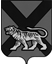 ТЕРРИТОРИАЛЬНАЯ ИЗБИРАТЕЛЬНАЯ КОМИССИЯ ГОРОДА СПАССКА-ДАЛЬНЕГОР Е Ш Е Н И Е19.11.2015			          г. Спасск-Дальний			    № 489/12809 ч. 57  мин.Рассмотрев представленные избирательным объединением Приморским региональным отделением Политической партии ЛДПР – Либерально-демократической партии России документы о назначении уполномоченных представителей по финансовым вопросам, в соответствии со статьями 27, 36 Избирательного кодекса Приморского края территориальная избирательная комиссия города Спасск-ДальнийРЕШИЛА:1. Зарегистрировать уполномоченных представителей по финансовым вопросам, назначенного избирательным объединением Приморским региональным отделением Политической партии ЛДПР – Либерально-демократической партии России на досрочных выборах депутатов Думы городского округа Спасск-Дальний седьмого созыва, назначенных на 20 декабря 2015 года, – Обухова Николая Степановича, Петухова Александра Викторовича, Федчун Андрея Александровича.2. Выдать зарегистрированному уполномоченному представителю по финансовым вопросам, назначенному избирательным объединением Приморским региональным отделением Политической партии ЛДПР – Либерально-демократической партии России на досрочных выборах депутатов Думы городского округа Спасск-Дальний седьмого созыва, назначенных на 20 декабря 2015 года, – Обухову Николаю Степановичу, Петухову Александру Викторовичу, Федчун Андрею Александровичу - удостоверение установленного образца.Направить настоящее решение в Избирательную комиссию Приморского края.Разместить настоящее решение на официальном сайте городского округа Спасск-Дальний в разделе «ТИК» в информационно-коммуникационной сети Интернет.Председатель комиссии                                                                С.А. ЧеревиковаСекретарь  комиссии                                                                     Е.Г. БондаренкоО регистрации уполномоченных  представителей по финансовым вопросам, назначенных избирательным объединением Приморским региональным отделением Политической партии ЛДПР – Либерально-демократической партии России, выдвинувшим списки кандидатов на досрочных выборах депутатов Думы городского округа Спасск-Дальний седьмого созыва, назначенных на 20 декабря 2015 годаДосрочные выборы депутатов Думы городского округа Спасск-Дальний20 декабря 2015 годаУДОСТОВЕРЕНИЕ№________________________________________________________фамилия_____________________________________________________имя, отчествоявляется уполномоченным представителем  по финансовым вопросам___________________________________________________________________наименование избирательного объединения выдвинувшего список кандидатов на досрочных  выборах ____________________________________________________________________________________________________депутатов Думы  городского округа Спасск-ДальнийДосрочные выборы депутатов Думы городского округа Спасск-Дальний20 декабря 2015 годаУДОСТОВЕРЕНИЕ№________________________________________________________фамилия_____________________________________________________имя, отчествоявляется уполномоченным представителем  по финансовым вопросам___________________________________________________________________наименование избирательного объединения выдвинувшего список кандидатов на досрочных  выборах ____________________________________________________________________________________________________депутатов Думы  городского округа Спасск-ДальнийДосрочные выборы депутатов Думы городского округа Спасск-Дальний20 декабря 2015 годаУДОСТОВЕРЕНИЕ№________________________________________________________фамилия_____________________________________________________имя, отчествоявляется уполномоченным представителем  по финансовым вопросам___________________________________________________________________наименование избирательного объединения выдвинувшего список кандидатов на досрочных  выборах ____________________________________________________________________________________________________депутатов Думы  городского округа Спасск-ДальнийПредседатель территориальной избирательной                                       города Спасск-Дальний      _______________Председатель территориальной избирательной                                       города Спасск-Дальний      _______________МПДействительно до «   » _______ 20 ___г.(при предъявлении паспорта или заменяющего его документа)________________(дата регистрации)